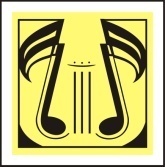 ………………….……………, dnia ................................................DyrektorZespołu Szkół Muzycznych im. Stanisława Moniuszki w Łodzi 91-134 Łódź, ul. Rojna 20 WNIOSEKo przyjęcie do klasy pierwszej/……………………………..… w roku szkolnym 2024/2025   lub wyższej niż pierwszaPaństwowej Ogólnokształcącej Szkoły Muzycznej I stopniaPaństwowej Szkoły Muzycznej I stopnia wybraną szkołę zaznaczyć znakiem XKandydat ubiega się o kształcenie w grze na instrumencie*):	instrument 1	instrument 2*) ostateczną decyzję o wyborze instrumentu podejmuje dyrektor szkoły na podstawie opinii komisji rekrutacyjnejImię i nazwisko kandydata:  	Data urodzenia: 		PESEL: 	w przypadku braku numeru PESEL paszport lub inny dokument potwierdzający tożsamość kandydata (rodzaj dokumentu, seria i numer)Dane rodziców kandydata :nazwisko i imię ojca: 	 nazwisko i imię matki: 	Numery telefonu i adresy poczty elektronicznej: 
numer telefonu ojca 	 adres e-mail ojca 	numer telefonu matki 	 adres e-mail matki 	Miejsce zamieszkania kandydata: ulica, numer 	 kod pocztowy ……………………..….…….  miejscowość ………..…….………………………...……...… powiat ……………………….………………………………..…..…gmina ……..……………...…….…………………………………....….…. województwo ………………………………………………………………………………………………..…………Miejsce zamieszkania rodziców kandydata: wypełnić, jeśli adres jest inny niż kandydataojca 	matki 	adres do korespondencji rodziców, jeśli jest inny niż zamieszkania:Nazwa i adres szkoły rejonowej:Do wniosku załączam:Zaświadczenie lekarskie o braku przeciwwskazań zdrowotnych do podjęcia kształcenia w szkole muzycznej. Inne dokumenty (zaznaczyć odpowiednio):oświadczenie o wielodzietności rodziny kandydata,orzeczenie o potrzebie kształcenia specjalnego wydane ze względu na niepełnosprawność, orzeczenie 
o niepełnosprawności lub o stopniu niepełnosprawności,prawomocny wyrok sądu rodzinnego orzekający rozwód lub separację lub akt zgonu oraz oświadczenie 
o samotnym wychowywaniu dziecka oraz niewychowywaniu żadnego dziecka wspólnie z jego rodzicem,dokument potwierdzający objęcie dziecka pieczą zastępczą.Dokumenty składane są w oryginale lub w poświadczonej za zgodność kopii (poświadczenie notarialne lub w postaci urzędowo poświadczonego odpisu czy wyciągu z dokumentu, zgodnie z art. 76a § 1 Kodeksu postępowania administra-cyjnego lub w postaci kopii poświadczanej za zgodność z oryginałem przez rodzica kandydata).Administratorem danych osobowych jest Zespół Szkół Muzycznych im. Stanisława Moniuszki w Łodzi z siedzibą przy ul. Rojnej 20, 91-134 Łódź, tel.: 426110169. Administrator powołał Inspektora Ochrony Danych, z którym można się kontaktować w każdej sprawie związanej z ochroną danych wysyłając wiadomość na adres e mail: IOD@muzyczna.lodz.pl Dane osobowe kandydatów na uczniów przetwarzane są w celu przeprowadzania postępowania rekrutacyjnego do poszczególnych szkół artystycznych, a podstawą prawną do przetwarzania danych osobowych jest Prawo Oświatowe: art. 150 ust. 1 i 2, art. 131 ust.2, zgodnie z Art. 6 ust. 1 lit. c, oraz art. 7 ust. 1, art. 9 ust. 2 lit. a Rozporządzenia Parlamentu Europejskiego I Rady (UE) 2016/679 z dnia 27 kwietnia 2016 r. w sprawie ochrony osób fizycznych w związku z przetwarzaniem danych osobowych i w sprawie swobodnego przepływu takich danych oraz uchylenia dyrektywy 95/46/WE (dalej Rozporządzenia). Udostępnienie i powierzanie danych kandydatów na uczniów nie ma miejsca. Na podstawie art. 160 ust. 1 ustawy z 14.12.2016 r. – Prawo oświatowe, dane osobowe kandydatów nieprzyjętych zgromadzone w celach postępowania rekrutacyjnego są przechowywane, przez okres roku od zakończenia rekrutacji, chyba, 
że na rozstrzygnięcie dyrektora przedszkola lub szkoły została wniesiona skarga do sądu administracyjnego, w takim przypadku czas przechowywania przedłuża się do czasu zakończenia postępowania przed Sądem. Dane osobowe kandydatów przyjętych do placówki zgromadzone w celach postępowania rekrutacyjnego oraz dokumentacja postępowania rekrutacyjnego 
są przechowywane nie dłużej niż do końca okresu, w którym uczeń uczęszcza do danej szkoły. Kandydaci mają prawo do żądania dostępu do danych osobowych, które ich dotyczą, sprostowania danych, usunięcia lub ograniczenia przetwarzania, wniesienia sprzeciwu wobec przetwarzania i przenoszenia danych. Mają również prawo do wniesienia skargi do organu nadzorczego. Adekwatność zbierania danych wynika z przepisów Prawa Oświatowego, a konsekwencją niepodania danych przez Kandydata lub prawnego jego opiekuna będzie powodem wykluczenia 
z procesu rekrutacji. Informujemy również, że w odniesieniu do danych osobowych kandydatów na uczniów nie ma miejsca automatyczne podejmowanie decyzji, w tym profilowanie, które mogłoby wywoływać wobec nich skutki prawne lub istotnie na nich wpływać...............................................................................................	   ...............................................................................................	podpis matki	podpis ojca